Anlage Datenschutz für Ihre Benutzungsordnung (Muster)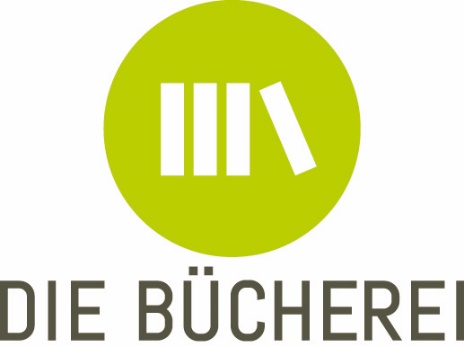 Bitte beachten: Bitte prüfen Sie diese Muster-Anlage genau, ob die hier vorgeschlagenen Passagen auf die Verhältnisse in Ihrer Bücherei bzw. auf Ihrer Webseite zutreffen!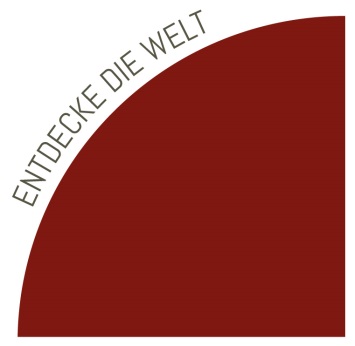 Eckige Klammern [] bedeuten, dass Sie etwas ergänzen müssen. Erklärende Zusätze sind kursiv und blau gesetzt, bitte übernehmen Sie sie nicht in Ihre Datenschutzerklärung und löschen diese.DatenschutzDie Katholische Öffentliche Bücherei [Name] ist eine Einrichtung der [Bezeichnung der Einrichtung Ihres Trägers (z.B. Katholische Pfarrgemeinde St. Nimmerlein im Seelsorgebereich St. Maximal)] und unterliegt daher den Datenschutzbestimmungen der Katholischen Kirche, insbesondere dem Gesetz über den kirchlichen Datenschutz (KDG), das die EU-DSGVO für den Bereich der Katholischen Kirche in Deutschland anwendet. In dieser Datenschutzerklärung informieren wir Sie über die Verwendung personenbezogener Daten in unserer Bücherei. Wir verpflichten uns, die Privatsphäre der Besucher zu schützen und personenbezogene Daten nach Maßgabe des KDG zu behandeln und zu verwenden.Verantwortliche Stelle Die verantwortliche Stelle für die Datenverarbeitung ist:[Name der Pfarrei]Körperschaft des öffentlichen Rechtsvertreten durch den Verwaltungsrat, dieser vertreten durch Pfarrer [Name][Name Ihrer BüchereiAnschriftTelefonE-Mail-Adresse]
Ansprechpartner/innen:Pfarrer [Name], E-Mail: [E-Mail][Name] (Büchereileitung), E-Mail: [E-Mail]Verantwortliche/r ist die natürliche oder juristische Person, die allein oder gemeinsam mit anderen über die Zwecke und Mittel der Verarbeitung von personenbezogenen Daten (z.B. Namen, E-Mail-Adressen o. Ä.) entscheidet.Datenschutzbeauftragter:Michaela BeiersdorfWeißliliengasse 2d, 55116 MainzPostfach 15 60, 55005 MainzTelefon: 06131/253-821E-Mail: datenschutz.kirchengemeinden@bistum-mainz.de
Website: http://bistummainz.de/datenschutz
Wofür nutzen wir Ihre Daten?Ihre Daten benötigen wir für die Abwicklung der Ausleihe und Rückgabe von Medien, für die Kontaktaufnahme (z.B. um Sie zu informieren, wenn ein vorgemerktes Medium zur Verfügung steht, so Sie das wünschen). Die rechtliche Grundlage bildet § 6 Abs. 1 KDG, insbesondere die Buchstaben b), c) und g): Es handelt sich um vorvertragliche Maßnahmen, die Daten dienen der Wahrung berechtigter Interessen der Bücherei (ordnungsgemäßer Leihverkehr) und Sie willigen in die Nutzung dieser personenbezogenen Daten ein, indem Sie die Benutzungsordnung mit Ihrer Unterschrift anerkennen.Welche Daten werden erfasst? (Angaben, die Sie nicht erfassen, bitte streichen)Lesernummer, Ersterfassungsdatum, Vorname, Nachname, Adresse, Geburtsdatum, Telefonnummer, E-Mail-Adresse, auf Wunsch des Lesers: Aktivierung der Ausleihistorie.Achtung! Daten von Minderjährigen, die das 16. Lebensjahr noch nicht vollendet haben, dürfen nur verarbeitet werden, wenn die Erziehungsberechtigten („Personensorgeberechtigten“ heißt es im Gesetz) eingewilligt haben, am besten per Unterschrift auf dem Anmeldebogen.Diese Daten werden ausschließlich für die Zwecke der Bücherei (Leihverkehr, Mahnungen, mit Ihrer ausdrücklichen Zustimmung: Information über Vormerkungen, auslaufende Leihfristen, Service- und Veranstaltungsinformationen) verwendet. Falls Sie sich zur Onleihe anmelden oder den BVS eOPAC nutzen möchten, ist dazu ggf. die Weitergabe von Daten an die Dienstleister nötig (s.u.). Falls keine Onleihe oder BVS eOPAC angeboten wird, ist der vorhergehende Satz zu streichen!BVS eOPAC (Absätze zum eOPAC löschen, falls kein Onlinekatalog eingesetzt wird)Unsere Bücherei betreibt einen BVS eOPAC im Internet. Es besteht die Möglichkeit, dass Ihr Benutzerkonto für diesen Service freigeschaltet wird und Sie Ihr Konto online einsehen können, um z.B. ein Medium zu verlängern. Dazu müssen folgende Daten an den Betreiber des BVS eOPAC weitergegeben werden:Lesernummer, Leserbarcodenummer (falls von der Bücherei eingesetzt), persönliches Passwort (als Hash), Alter (zur FSK/USK-Verifikation), entliehene Medien, vorgemerkte Medien, Mitteilungen der Bibliothek, Gebühren / Gutschriften, Merkzettel, auf Wunsch des Lesers: Ausleihhistorie, auf Wunsch des Lesers: E-MailadresseBetreiber des BVS eOPAC (Absätze löschen, falls kein Onlinekatalog eingesetzt wird)IBTC Rüdiger Alich, Markus Gerards und Marcel Weber GbRStadionstraße 9/170771 Leinfelden-Echterdingen
kontakt@ibtc.deWir haben mit dem Betreiber des BVS eOPAC einen Vertrag zur Auftragsverarbeitung geschlossen. Wenn Sie Fragen zum Datenschutz haben, können Sie sich vertrauensvoll an den Datenschutzbeauftragten des BVS eOPAC-Betreibers wenden:IITR Datenschutz GmbH, Dr. Sebastian Kraska, Marienplatz 2, 80331 München, email@iitr.deWas passiert, wenn Sie uns Ihre Daten nicht anvertrauen oder deren Nutzung widerrufen?Wenn Sie uns Ihre Daten nicht anvertrauen oder deren Nutzung widerrufen, können Sie keine Medien mehr ausleihen [ggf. weitere Dienstleistungen auflisten, bei denen die Verarbeitung personenbezogener Daten im berechtigten Interesse des Dienstleisters liegt].Wie lange werden Ihre Daten gespeichert?Wir speichern Ihre personenbezogenen Daten so lange, wie Sie Medien ausleihen oder andere unserer Dienstleistungen nutzen möchten, längstens zwei Jahre nach der letzten Ausleihe, soweit keine gegenseitigen Verbindlichkeiten mehr bestehen.Welche Rechte haben Sie, was Ihre bei uns gespeicherten Daten betrifft?Sie haben im Rahmen der geltenden gesetzlichen Bestimmungen jederzeit das Recht auf unentgeltliche Auskunft über Ihre gespeicherten personenbezogenen Daten, deren Herkunft und Empfänger und den Zweck der Datenverarbeitung und ggf. ein Recht auf Berichtigung, Sperrung oder Löschung dieser Daten. Wenden Sie sich dazu bitte an Verantwortlichen, dessen Kontaktdaten Sie oben auf dieser Seite finden.Hierzu sowie zu weiteren Fragen zum Thema Datenschutz können Sie sich jederzeit unter der oben angegebenen Adresse an uns wenden. Außerdem haben Sie ein Beschwerderecht bei der zuständigen Aufsichtsbehörde, wenn Sie den Eindruck haben, das der Webseiten-Betreiber sich nicht an die Datenschutzbestimmungen hält.Für die Datenschutzaufsicht ist nach § 45 Abs. 1 KDG der Diözesandatenschutzbeauftragte des Bistums Mainz:Datenschutzstelle der gemeinsamen Diözesandatenschutzbeauftragten für die (Erz-)Diözesen Freiburg, Fulda, Limburg, Mainz, Rottenburg-Stuttgart, Speyer und Trier
Kath. Datenschutzzentrum Frankfurt/M. KdöRUrsula Becker-RathmairRoßmarkt 2360311 Frankfurt am MainTel.: 069 / 58 99 755 -10, Fax: 069 / 58 99 755 -11E-Mail: u.becker-rathmair@kdsz-ffm.deWiderruf Ihrer Einwilligung zur DatenverarbeitungViele Datenverarbeitungsvorgänge sind nur mit Ihrer ausdrücklichen Einwilligung möglich (vgl. § 6 Abs. 1, Buchstabe b KDG). Sie können eine bereits erteilte Einwilligung jederzeit widerrufen. Dazu reicht eine formlose Mitteilung per E-Mail an uns. Die Rechtmäßigkeit der bis zum Widerruf erfolgten Datenverarbeitung bleibt vom Widerruf unberührt.